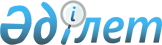 Оңтүстік Қазақстан облыстық әкімдігінің 2015 жылғы 20 сәуірдегі № 113 "Коммуналдық қалдықтардың түзілу мен жинақталу нормаларын есептеу қағидаларын бекіту туралы" қаулысының күші жойылды деп тану туралыТүркістан облысы әкiмдiгiнiң 2022 жылғы 13 қаңтардағы № 9 қаулысы. Қазақстан Республикасының Әділет министрлігінде 2022 жылғы 21 қаңтарда № 26594 болып тiркелдi
      Қазақстан Республикасының "Құқықтық актілер туралы" Заңының 27-бабына сәйкес Түркістан облысының әкімдігі ҚАУЛЫ ЕТЕДІ:
      1. Оңтүстік Қазақстан облыстық әкімдігінің 2015 жылғы 20 сәуірдегі № 113 "Коммуналдық қалдықтардың түзілу мен жинақталу нормаларын есептеу қағидаларын бекіту туралы" қаулысының (Нормативтік құқықтық актілерді мемлекеттік тіркеу тізілімінде № 3185 болып тіркелген) күші жойылды деп танылсын.
      2. Осы қаулының орындалуын бақылау Түркістан облысы әкімінің орынбасары Р.А.Аюповқа жүктелсін.
      3. Осы қаулы оның алғашқы ресми жарияланған күнінен кейiн күнтiзбелiк он күн өткен соң қолданысқа енгізіледі.
					© 2012. Қазақстан Республикасы Әділет министрлігінің «Қазақстан Республикасының Заңнама және құқықтық ақпарат институты» ШЖҚ РМК
				
      Түркістан облысының әкімі

У. Шукеев
